MEMBERSHIP FEESMembership fee $30Membership year - 1 January to 31 DecemberPlease indicate method of paymentCheque made out to QCGC – post with this completed formDirect deposit Westpac BSB: 034 063 account number: 238783. Reference - your club’s namePlease return this completed formPOST	The Secretary Queensland Council of Garden Clubs Inc. PO Box 5545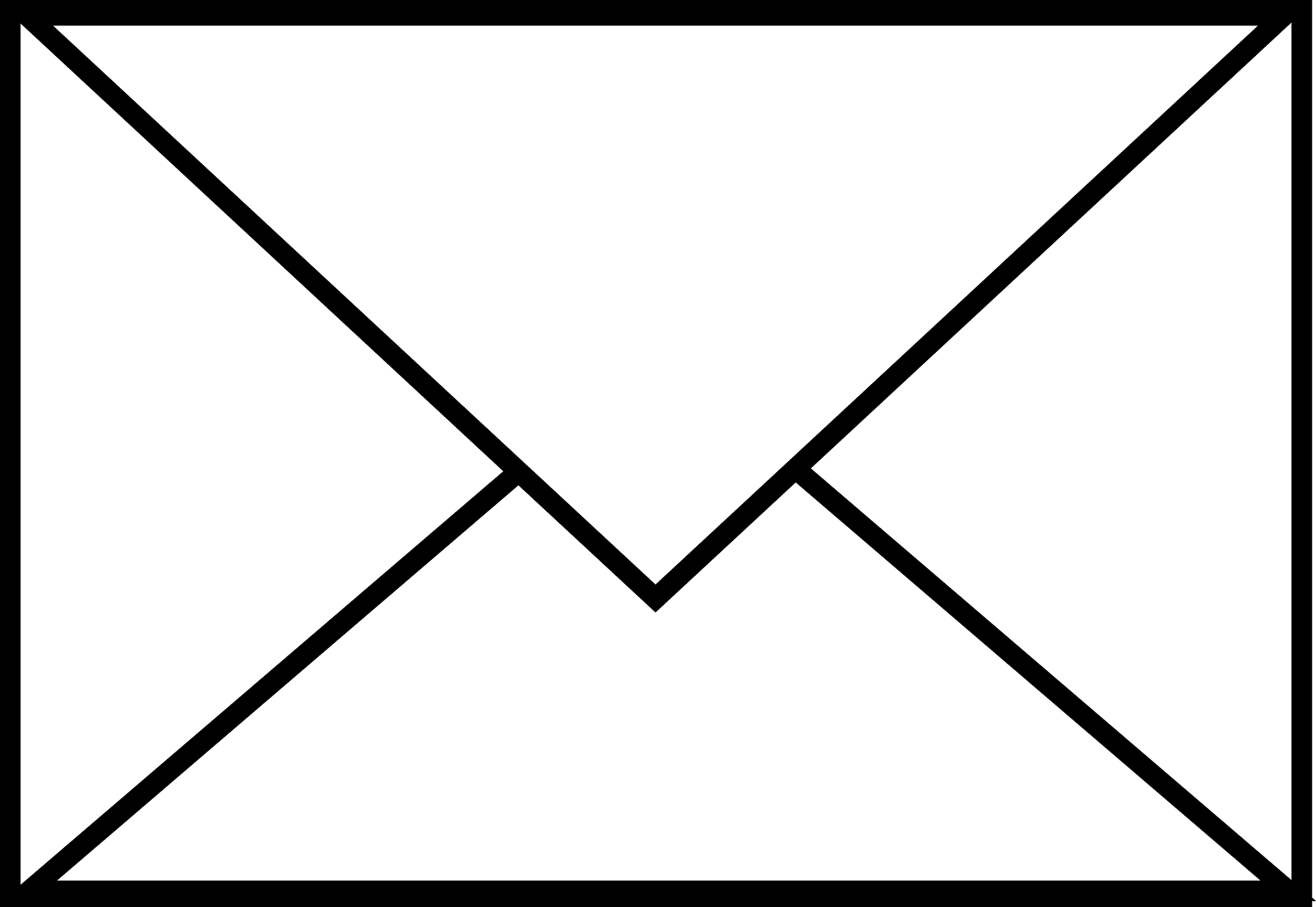 	STAFFORD HEIGHTS, Qld 4053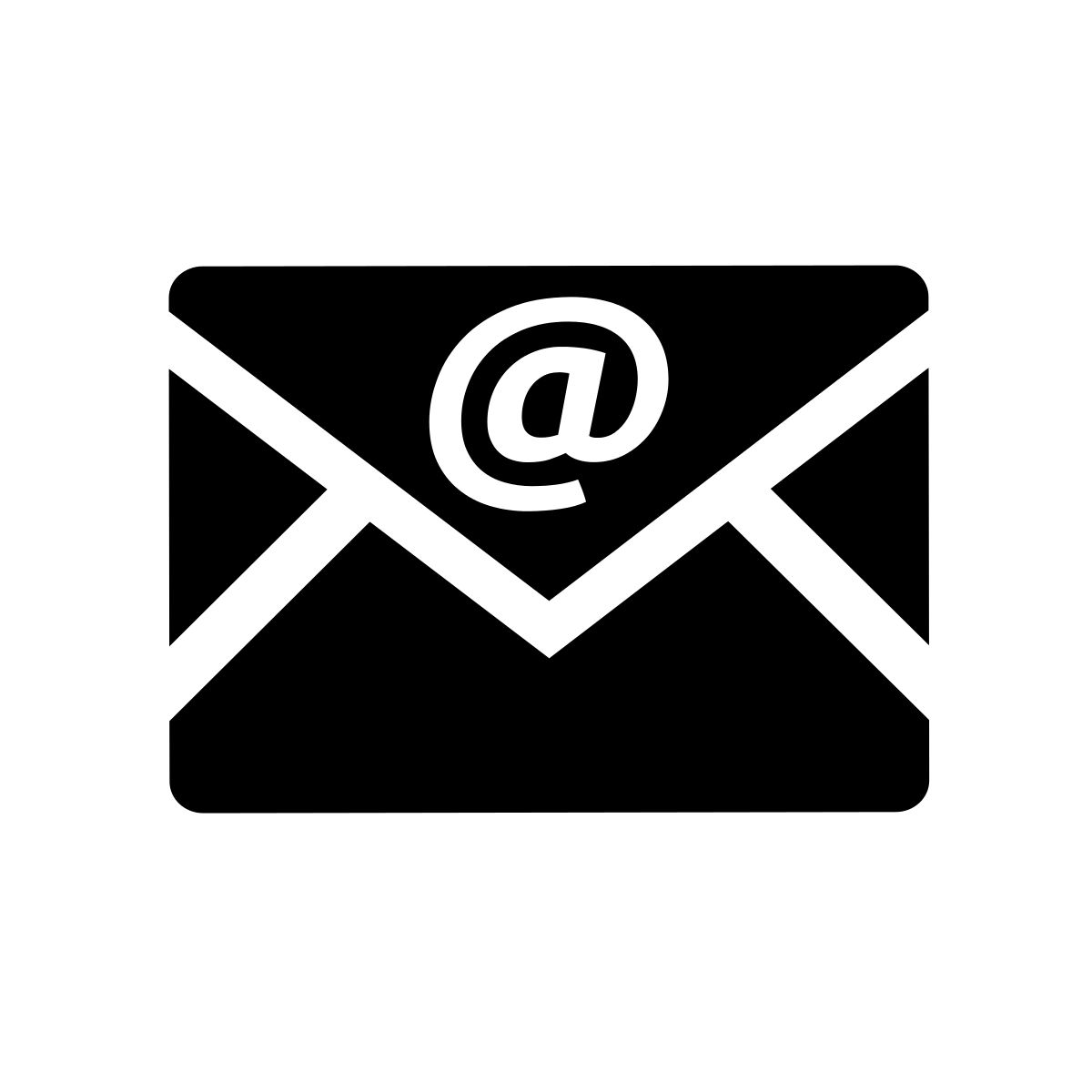 EMAIL	secretary2@qcgc.netQueensland Council of Garden Clubs has Public Liability insurance to the value of $20,000,000.Members agree to abide by the Rules of Queensland Council of Garden Clubs Inc.NAME OF CLUB / SOCIETYPOSTAL ADDRESSPOSTCODEPOSTCODEEMAIL ADDRESSfor inclusion in the RegisterEMAIL ADDRESSFor QCGC correspondence onlyPlease note this can be a personal email address and will not be included in the registerPRESIDENT                        NameTelephoneSECRETARY                       NameTelephoneMEETS                                 TimeDayWeek Place……………………….. am / pm……………………………………………………………………………….....…………     1st              2nd              3rd              4th              last                 (circle one)……………………………………………………………………………..……….…………………………….. am / pm……………………………………………………………………………….....…………     1st              2nd              3rd              4th              last                 (circle one)……………………………………………………………………………..……….……WEBSITEDATE FORMEDMONTH AGMNUMBER OF MEMBERSFLORAL EMBLEMMOTTO